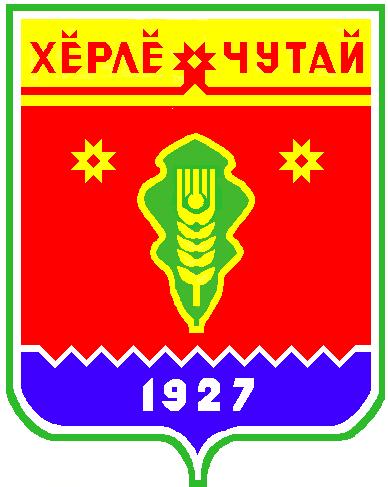 Постановлениеадминистрации  Атнарского сельского поселения Красночетайского района Чувашской Республики «Об утверждении муниципальной целевой программы «Профилактика терроризма, экстремистской деятельности, межнациональных и межконфессиональныхконфликтов на территории Атнарского сельского поселения Красночетайского района Чувашской Республики  на 2016–2018 годы» от 15.01.2016  №01  В соответствии с Федеральным законом от 06.10.2003 г. № 131-ФЗ «Об общих принципах организации местного самоуправления в Российской Федерации», Федеральным законом РФ от 25.07.2002 г. № 114-ФЗ «О противодействии экстремистской деятельности», Федеральным законом Российской Федерации от 06.03.2006 г. № 35-ФЗ «О противодействии терроризму», Указом Президента Российской Федерации от 15.06.2006. № 116 «О мерах по противодействию терроризму»,  Устава Атнарского сельского поселения  Красночетайского района Чувашской Республики администрация Атнарского сельского поселения Красночетайского района Чувашской Республики администрация Атнарского сельского поселения постановляет: Утвердить муниципальную целевую программу «Профилактика терроризма, экстремистской деятельности, межнациональных и межконфессиональных конфликтов на территории Атнарского сельского поселения Красночетайского района Чувашской Республики на 2016–2018 годы».2. Опубликовать настоящее постановление в периодическом печатном издании «Вестник Атнарского сельского поселения». 3. Контроль выполнения настоящего постановления возлагаю на себя.Глава  администрации Атнарского сельского поселения                               А.Н.Кузнецов  Утвержден постановлениемадминистрации Атнарского сельскогопоселения от 15.01.2016 № 01Муниципальная целевая программа«Профилактика терроризма, экстремистской деятельности, межнациональных и межконфессиональных конфликтов на территории Атнарского сельского поселения Красночетайского района Чувашской Республикина 2016–2018 годы»П А С П О Р Тмуниципальной целевой программы «Профилактика терроризма, экстремистской деятельности, межнациональных и межконфессиональных конфликтов на территории Атнарского сельского поселения Красночетайского района Чувашской Республики на 2016–2018 годы»1. Содержание проблемы и обоснование необходимостиее решения программными методами            Ситуация в сфере борьбы с терроризмом и экстремизмом на территории Российской Федерации остается напряженной. Наличие на территории Атнарского сельского поселения Красночетайского района жизненно важных объектов, мест массового пребывания людей является фактором возможного планирования террористических акций членами бандформирований, поэтому сохраняется реальная угроза безопасности жителей.            Наиболее остро стоит проблема антитеррористической защищенности объектов социальной сферы. В учреждениях здравоохранения, образования, культуры, в спортивных сооружениях постоянно находится большое количество людей, в том числе и детей, а уровень материально-технической оснащенности указанных учреждений достаточно уязвим в террористическом отношении.            Практически на всех объектах социальной сферы на сегодняшний день имеются недостатки, а именно: отсутствие тревожной кнопки, системы оповещения и видеонаблюдения, металлических дверей и металодетекторов. Во многих учреждениях требуется ремонт внешних ограждений, в некоторых внешние ограждения вообще отсутствуют. Содержание круглосуточной охраны, создание оборудованных автомобильных стоянок на безопасном расстоянии от объектов социальной сферы не может полностью финансироваться за счет средств учреждений. Имеют место недостаточные знания и отсутствие практических навыков обучающихся, посетителей и работников учреждений правил поведения в чрезвычайных ситуациях, вызванных проявлениями терроризма и экстремизма.            Настоящая Программа дает возможность улучшить антитеррористическую защищенность объектов социальной сферы, а также снизить существующую социальную напряженность, вызванную боязнью людей возникновения террористической угрозы. 2. Цели и задачи Программы            2.1 Целями Программы являются:-        реализация на территории Атнарского сельского поселения государственной политики в области профилактики терроризма и экстремизма в Российской Федерации, совершенствование системы профилактических мер антитеррористической и антиэкстремистской направленности;-        предупреждение террористических и экстремистских проявлений на территории Атнарского сельского поселения;-        укрепление межнационального согласия;-        достижение взаимопонимания и взаимного уважения в вопросах межэтнического и межкультурного сотрудничества.-        Уменьшение проявлений экстремизма и негативного отношения к лицам других национальностей и религиозных конфессий;-        Формирование у граждан, проживающих на территории Атнарского сельского поселения, внутренней потребности в толерантном поведении к людям других национальностей и религиозных конфессий на основе ценностей многонационального российского общества, культурного самосознания, принципов соблюдения прав и свобод человека;-        Формирование толерантности и межэтнической культуры в молодежной среде, профилактика агрессивного поведения.            2.2 Достижение целей обеспечивается решением следующих задач:- Информирование населения Атнарского сельского поселения по вопросам противодействия терроризму и экстремизму;- Содействие правоохранительным органам в выявлении правонарушений и преступлений данной категории, а также ликвидации их последствий;     - Пропаганда толерантного поведения к людям других национальностей и религиозных конфессий;- Участие в воспитательной работе среди детей и молодежи, направленной на устранение причин и условий, способствующих совершению действий экстремистского характера;- Недопущение наличия нацистской атрибутики или символики, иных элементов атрибутики или символики экстремистской направленности на объектах муниципальной инфраструктуры. 3. Сроки реализации Программы              Реализация Программы осуществляется в период с 2016 года по 2018 год. 4. Ресурсное обеспечение Программы             Финансирование Программы предполагается осуществлять за счет целевых ассигнований бюджета сельского поселения.                        Объемы финансирования Программы носят прогнозный характер и подлежат ежегодному уточнению при формировании проекта бюджета Атнарского сельского поселения на соответствующий год, исходя из возможностей бюджета сельского поселения и степени реализации мероприятий Программы. 5. Организация управления реализацией Программыи контроля за ходом ее исполнения             Оперативное управление исполнения программных мероприятий осуществляет председатель АТК сельского поселения.            Ответственными за выполнение мероприятий Программы в установленные сроки являются исполнители Программы.            Контроль за исполнением программных мероприятий осуществляет председатель и секретарь АТК Сельского поселения.            В ходе реализации Программы отдельные ее мероприятия в установленном порядке могут уточнятся, а объемы финансирования корректироваться с учетом утвержденных расходов бюджета сельского поселения.            При отсутствии финансирования мероприятий Программы, сроки выполнения отдельных мероприятий могут переноситься либо сниматься с контроля. Решение о переносе сроков принимаются на заседании АТК сельского поселения.            Ход и результаты выполнения мероприятий Программы ежеквартально рассматриваются на очередном заседании АТК сельского поселения и могут быть освещены на информационном стенде администрации сельского поселения. 6. Основные направления и мероприятия реализации Программы  7. Ожидаемые результаты от реализации программы - Усиление антитеррористической защищенности потенциально опасных объектов, мест массового пребывания людей и объектов жизнеобеспечения, находящихся на территории Атнарского сельского поселения;- Организация проведения информационно-пропагандистских мероприятий, направленных на раскрытие общественной опасности терроризма, оказание позитивного воздействия на граждан с целью формирования у них неприятия идеологии терроризма, угроз, порядку действий при их возникновении;- Уменьшение проявлений экстремизма и негативного отношения к лицам других национальностей и религиозных конфессий;- Формирование у граждан, проживающих на территории Атнарского сельского поселения, внутренней потребности в толерантном поведении к людям других национальностей и религиозных конфессий на основе ценностей многонационального российского общества, культурного самосознания, принципов соблюдения прав и свобод человека;- Формирование толерантности и межэтнической культуры в молодежной среде.7. Основные понятия, используемые в Программе1) экстремистская деятельность (экстремизм):- насильственное изменение основ конституционного строя и нарушение целостности Российской Федерации;- публичное оправдание терроризма и иная террористическая деятельность;- возбуждение социальной, расовой, национальной или религиозной розни;- пропаганда исключительности, превосходства либо неполноценности человека по признаку его социальной, расовой, национальной, религиозной или языковой принадлежности или отношения к религии;- нарушение прав, свобод и законных интересов человека и гражданина в зависимости от его социальной, расовой, национальной, религиозной или языковой принадлежности или отношения к религии;- воспрепятствование осуществлению гражданами их избирательных прав и права на участие в референдуме или нарушение тайны голосования, соединенные с насилием либо угрозой его применения;- воспрепятствование законной деятельности государственных органов, органов местного самоуправления, избирательных комиссий, общественных и религиозных объединений или иных организаций, соединенное с насилием либо угрозой его применения;- совершение преступлений по мотивам, указанным в пункте «е» части первой статьи 63 Уголовного кодекса Российской Федерации;- пропаганда и публичное демонстрирование нацистской атрибутики или символики либо атрибутики или символики, сходных с нацистской атрибутикой или символикой до степени смешения;- публичные призывы к осуществлению указанных деяний либо массовое распространение заведомо экстремистских материалов, а равно их изготовление или хранение в целях массового распространения;- публичное заведомо ложное обвинение лица, замещающего государственную должность Российской Федерации или государственную должность субъекта Российской Федерации, в совершении им в период исполнения своих должностных обязанностей деяний, указанных в настоящей статье и являющихся преступлением;- организация и подготовка указанных деяний, а также подстрекательство к их осуществлению;- финансирование указанных деяний либо иное содействие в их организации, подготовке и осуществлении, в том числе путем предоставления учебной, полиграфической и материально-технической базы, телефонной и иных видов связи или оказания информационных услуг;2) экстремистская организация- общественное или религиозное объединение либо иная организация, в отношении которых по основаниям, предусмотренным настоящим Федеральным законом, (Федеральный закон Российской Федерации от 25 июля 2002 года N 114-ФЗ О противодействии экстремистской деятельности) судом принято вступившее в законную силу решение о ликвидации или запрете деятельности в связи с осуществлением экстремистской деятельности;3) экстремистские материалы - предназначенные для обнародования документы, либо информация на иных носителях, призывающие к осуществлению экстремистской деятельности, либо обосновывающие или оправдывающие необходимость осуществления такой деятельности, в том числе труды руководителей национал-социалистской рабочей партии Германии, фашистской партии Италии, публикации, обосновывающие или оправдывающие национальное и (или) расовое превосходство, либо оправдывающие практику совершения военных или иных преступлений, направленных на полное или частичное уничтожение какой-либо этнической, социальной, расовой, национальной или религиозной группы.4) Основные направления противодействия экстремистской деятельности — противодействие экстремистской деятельности осуществляется по следующим основным направлениям:- принятие профилактических мер, направленных на предупреждение экстремистской деятельности, в том числе на выявление и последующее устранение причин и условий, способствующих осуществлению экстремистской деятельности;- выявление, предупреждение и пресечение экстремистской деятельности общественных и религиозных объединений, иных организаций, физических лиц.5) Субъекты противодействия экстремистской деятельности — Федеральные органы государственной власти, органы государственной власти субъектов Российской Федерации, органы местного самоуправления участвуют в противодействии экстремистской деятельности в пределах своей компетенции.6) Профилактика экстремистской деятельности - в целях противодействия экстремистской деятельности федеральные органы государственной власти, органы государственной власти субъектов Российской Федерации, органы местного самоуправления в пределах своей компетенции в приоритетном порядке осуществляют профилактические, в том числе воспитательные, пропагандистские, меры, направленные на предупреждение экстремистской деятельности.7) Толерантность (лат. tolerantia — терпение) — терпимость к чужому образу жизни, поведению, чужим обычаям, чувствам, верованиям, мнениям, идеям и является одним из основополагающих демократических принципов, неразрывно связанным с концепциями плюрализма, социальной свободы и прав человека.8) Ксенофобия [греч. xenos - чужой + phobos - страх] — особенность менталитета общества, которая проявляется в негативном отношении к социальным общностям или отдельным людям, воспринимаемым в качестве чужих и поэтому эмоционально неприемлемых, враждебных.
 Постановлениеадминистрации  Атнарского сельского поселения Красночетайского района Чувашской Республики «Об утверждении муниципальной Программы «Развитие малого и среднего предпринимательства в Атнарском сельском поселении Красночетайского района Чувашской Республики» на 2016-2020 годы»от 15.01.2015  №02В соответствии с Федеральным законом  от 06.10.2003 №131-ФЗ «Об общих принципах организации местного самоуправления в Российской Федерации», Федеральным законом от 24.07.2007 №209-ФЗ «О развитии малого и среднего предпринимательства в Российской Федерации», Уставом Атнарского сельского поселения, администрация  Атнарского сельского поселения ПОСТАНОВЛЯЕТ:         1.Утвердить муниципальную Программу «Развитие и поддержка субъектов малого и среднего предпринимательства на территории Атнарского сельского поселения на 2016-.				2. Опубликовать настоящее постановление в периодическом печатном издании «Вестник Атнарского сельского поселения»Глава  администрации Атнарского сельского поселения                                 А.Н. Кузнецов                                                                                                                                                                                                                    Утвержден						постановлением администрации                                                                            Атнарского сельского поселения от 15.01.2015 г. №2Муниципальная Программа «Развитие и поддержка субъектов малого и среднего предпринимательства на территории  Атнарского сельского поселения на 2016-2020 годы»ПаспортМуниципальной Программы «Развитие и  поддержка субъектов малого и среднего предпринимательства в Атнарском сельском поселении на 2016-2020 годы.Общие положенияНастоящая Программа разработана в соответствии с Федеральным законом от 06.10.2003 №131-ФЗ «Об общих принципах организации местного самоуправления в Российской Федерации», Федеральным законом от 24.07.2007 №209-ФЗ «О развитии малого и среднего предпринимательства в Российской Федерации».В соответствии с Федеральным законом от 06.10.2003 №131-ФЗ «Об общих принципах организации местного самоуправления в Российской Федерации» к полномочиям органов местного самоуправления относятся вопросы содействия развитию малого и среднего предпринимательства.С 1 января 2008 года в связи с принятием Федерального закона от 24.07.2007 №209-ФЗ «О развитии малого и среднего предпринимательства в Российской Федерации» к полномочиям органов местного самоуправления отнесено создание благоприятных условий для развития малого и среднего предпринимательства. Критерии отнесения субъектов хозяйственной деятельности к субъектам малого и среднего предпринимательства определены данным законом. Цели и основные задачи настоящей Программы направлены на создание благоприятных условий для развития малого и среднего предпринимательства на территории Атнарского сельского поселения.  Программа определяет перечень мероприятий, направленных на достижение целей в области развития малого и среднего предпринимательства в Атнарском сельском поселении, ответственных за реализацию мероприятий, показатели результативности деятельности.Программа разработана с учетом основных приоритетов социально-экономического развития Атнарского сельского поселения.1. Содержание проблемы и обоснование необходимости ее решения программными методамиВ обеспечении стабильности экономического развития Атнарского сельского поселения немаловажная роль принадлежит  СХПК «Коминтерн», в нем занято 100человека.На территории сельского поселения работает 2 крестьянско-фермерское хозяйство по овцеводству, животноводству, нем занято 5 человека. Основными проблемами, тормозящими развитие малого и среднего предпринимательства в Атнарском сельском поселении, являются:проблемы кадрового обеспечения и подготовки специалистов для малого и среднего предпринимательства;недостаточное развитие инфраструктуры поддержки малого и среднего бизнеса.Разрешить проблемы, препятствующие дальнейшему развитию малого и среднего предпринимательства в Атнарском сельском поселении, позволят оптимизация государственной поддержки малого и среднего предпринимательства и обеспечение эффективного взаимодействия по вопросам поддержки и развития малого и среднего предпринимательства исполнительных органов государственной власти, органов местного самоуправления и общественных объединений предпринимателей.Как показывает мировой и отечественный опыт, одним из наиболее эффективных методов государственной поддержки малого предпринимательства является программно-целевой метод.Программно-целевой метод государственного регулирования в приложении к сфере малого и среднего предпринимательства на муниципальном уровне предполагает выявление стратегического потенциала малого и среднего предпринимательства и ключевых проблем, препятствующих его развитию.На этой основе определяются приоритеты государственной политики в отношении малого и среднего предпринимательства и формируются программы, направленные на создание условий для наиболее полного раскрытия потенциала малых и средних предприятий, обеспечивающего устойчивый рост и структурное совершенствование данного сектора экономики, повышение эго эффективности, конкурентоспособности и инвестиционной привлекательности.Программа разработана с учетом результатов анализа состояния малого и среднего предпринимательства в Атнарском сельском поселении.Основные цели и задачи ПрограммыОсновными целями Программы являются:                содействие развитию малого и среднего предпринимательства на территории Атнарского сельского поселения;оказание содействия субъектам малого и среднего предпринимательства Атнарского сельского поселения в продвижении производимых ими товаров (работ, услуг);обеспечение занятости и развитие самозанятости населения Атнарского сельского поселения;достижение баланса интересов бизнеса и уровня налогообложения для субъектов малого и среднего предпринимательства Атнарского сельского поселения.Достижение поставленных целей предлагается реализовать на принципах межведомственного взаимодействия органов местного самоуправления Атнарского сельского поселения с органами государственной власти, общественными объединениями и некоммерческими организациями предпринимателей, субъектами малого и среднего предпринимательства.Задачи, которые необходимо решить для достижения поставленных целей:Создание благоприятных условий для развития малого и среднего предпринимательства в Атнарском сельском поселении;Развитие инфраструктуры поддержки субъектов малого и среднего предпринимательства в Атнарском сельском поселении;Имущественная поддержка субъектов малого и среднего предпринимательства и организаций, образующих инфраструктуру поддержки субъектов малого и среднего предпринимательства Атнарского сельского поселения;Информационная поддержка субъектов малого и среднего предпринимательства Атнарского сельского поселения и организаций, образующих инфраструктуру поддержки субъектов малого и среднего предпринимательства Атнарского сельского поселения;Консультационная и организационная поддержка субъектов малого и среднего предпринимательства;Пропаганда (популяризация) предпринимательской деятельности.Срок реализации ПрограммыСрок реализации Программы – 2016-2020 годы.Приоритетные виды предпринимательской деятельностиВ целях обеспечения стабильного экономического роста, направленного на улучшение жизни населения Атнарского сельского поселения, определены виды предпринимательской деятельности:- бытовое обслуживание населения;- развитие животноводстваОжидаемая оценка социально-экономической эффективности Программы Программа включает в себя комплекс мероприятий, направленных на создание благоприятных условий для дальнейшего развития малого предпринимательства в Атнарском сельском поселении.Выполнение Программы будет способствовать:- формированию благоприятной экономической среды, стимулирующей создание и устойчивую деятельность малого и среднего предпринимательства как одного из важнейших элементов экономической и социальной стабильности в селе;- повышению темпов развития малого и среднего предпринимательства, расширению сфер деятельности и экономическому укреплению малых и средних предприятий;- росту поступлений в бюджет от субъектов малого и среднего предпринимательства налоговых доходов, появлению дополнительных возможностей занятости населения, повышению уровня заработной платы работников, занятых в малом и среднем предпринимательстве;- насыщению товарного рынка конкурентоспособной продукцией и услугами местного производства;- повышению социальной ответственности малого и среднего предпринимательства.В результате реализации Программы предполагается:-  увеличение  количества субъектов малого и среднего предпринимательства в Атнарском сельском поселении;- насыщение рынка услугами и конкурентоспособной продукцией местного производства;- увеличение налогооблагаемой базы и пополнение бюджетов всех уровней.Механизм реализации ПрограммыРеализация Программы осуществляется администрацией  Атнарского сельского поселения.Мониторинг осуществления Программы и оценка ее эффективностиАдминистрация Атнарского сельского поселения ежегодно до 15 мая готовит доклад о ходе и результатах реализации Программы. В докладе дается оценка хода реализации Программы за прошедший год и реализации в целом и по  направлениям.Приложение к  программе«Развитие  и поддержка малого и среднего предпринимательства на территории Атнарского сельского поселения     на 2016-2020 годы»План мероприятий муниципальной  программы «Развитие  и поддержка    малого и среднего предпринимательства на территорииАтнарского сельского поселения на 2016-2020 годы»Постановлениеадминистрации  Атнарского сельского поселения расночетайского района Чувашской Республики «О  создании межведомственной комиссии по обследованию мест массового пребывания людей, расположенных на территории Атнарского сельского поселения Красночетайского района Чувашской Республики»от 15.01.2016 №03О  создании межведомственной комиссии по обследованию мест массового пребывания людей, расположенных на территории Атнарского сельского поселения Красночетайского района Чувашской РеспубликиВ соответствии с постановлением Правительства Российской Федерации от 25 марта 2015 года № 272 «Об утверждении требований к антитеррористической защищенности мест массового пребывания людей и объектов (территорий), подлежащих обязательной охране полицией, и форм паспортов безопасности таких мест и объектов (территорий)», Устава Атнарского сельского поселения Красночетайского района Чувашской Республики  администрация Атнарского сельского поселения Красночетайского района Чувашской Республики ПОСТАНОВЛЯЕТ: 1.Создать межведомственную комиссию по обследованию мест массового пребывания людей, расположенных на территории Атнарского сельского поселения Красночетайского района Чувашской Республики.2.Утвердить прилагаемые:-Положение о межведомственной комиссии по обследованию мест массового пребывания людей, расположенных на территории Атнарского сельского поселения Красночетайского района Чувашской Республики (Приложение №1);-Состав межведомственной комиссии по обследованию мест массового пребывания людей, расположенных на территории Атнарского сельского поселения Красночетайского района Чувашской Республики (Приложение №2).	- Перечень мест массового пребывания людей на территории Атнарского сельского поселения Красночетайского района Чувашской Республики (Приложение №3)          3. Межведомственной комиссии по обследованию мест массового пребывания людей на территории Атнарского сельского поселения Красночетайского района Чувашской Республики:3.1.Провести категорирование (определение необходимости присвоения категории) места массового пребывания людей  согласно перечня мест массового пребывания людей на территории Атнарского сельского поселения Красночетайского района Чувашской Республики до 01 июля 2016года; 3.2.Результаты работы комиссии оформить актом обследования и категорирования места массового пребывания людей (приложение №4);4.Контроль за исполнением настоящего постановления оставляю за собой.5. Настоящее постановление подлежит обнародованию в установленном порядке. Глава  администрацииАтнарского сельского поселения		                    А.Н.Кузнецов   Приложение №1Утверждено постановлением главы администрации Атнарского сельского поселения Красночетайского района Чувашской Республикиот 15.01.2016 №03ПОЛОЖЕНИЕо межведомственной комиссии по обследованию мест массового пребывания людей, расположенных на территории Атнарского сельского поселения Красночетайского района Чувашской РеспубликиОбщие положения1.1.Межведомственная комиссия по обследованию мест массового пребывания людей, расположенных на территории Атнарского сельского поселения Красночетайского района Чувашской Республики (далее – Комиссия), является постоянно действующим координационным органом, деятельность которой направлена на проведение категорирования мест массового пребывания людей. Цель создания Комиссии2.1.Цель создания Комиссии – организация проведения категорирования мест массового пребывания людей для установления дифференцированных требований к обеспечению их безопасности с учетом степени потенциальной опасности и угрозы совершения в местах массового пребывания людей террористических актов и их возможных последствий.2.2.Комиссия осуществляет расчет количества людей путем проведения мониторинга одновременного пребывания и (или) передвижения людей на территории места массового пребывания людей в течение 3 дней, включая рабочие и выходные (праздничные) дни. III. Основные задачи Комиссии3.1. Организация обследования мест массового пребывания людей и объектов (территорий), подлежащих обязательной охране полицией, расположенных на территории Атнарского сельского поселения Красночетайского района Чувашской Республики. 3.2. Оценка антитеррористической защищенности мест массового пребывания людей и объектов (территорий),  оснащение мест массового пребывания людей средствами инженерной защиты, инженерно-техническими средствами охраны, оборудование системами оповещения, видео-наблюдения, управления эвакуацией.3.3. Разработка предложений и мер по устранению причин и условий, способствующих совершению в местах массового пребывания людей террористических актов.3.4. Координация деятельности органов, входящих в состав Комиссии, по вопросам обеспечения безопасности людей с учетом степени потенциальной опасности и угрозы совершения в местах массового пребывания людей террористических актов и их возможных последствий.IV. Права Комиссии4.1. Знакомиться с состоянием работы по обеспечению антитеррористической защищенности мест массового пребывания людей и объектов (территорий) и разработке паспортов безопасности таких мест и объектов (территорий).4.2. Заслушивать на своих заседаниях руководителей объектов по вопросам антитеррористической защищенности мест массового пребывания людей и объектов.4.3. Разрабатывать графики обследования объектов по вопросам антитеррористической защищенности мест массового пребывания людей и объектов.4.4. Определять персональный состав рабочих групп Комиссии, непосредственно осуществляющих обследование объектов.4.5. Привлекать по согласованию с руководителями соответствующих организаций и ведомств, квалифицированных специалистов для участия в подготовке к рассмотрению Комиссией материалов по вопросам, касающимся антитеррористической защищенности мест массового пребывания людей и объектов.V. Порядок работы Комиссии5.1. Комиссия состоит из председателя, заместителя председателя и членов Комиссии. 5.2. Комиссию возглавляет председатель Комиссии. В отсутствие председателя Комиссии полномочия председателя осуществляет заместитель председателя Комиссии. 5.3. Председатель Комиссии: -осуществляет руководство деятельностью Комиссии, организует её работу;-утверждает ежегодные планы проведения проверок мест массового пребывания людей на предмет определения их антитеррористической защищённости.5.4. Персональный состав Комиссии утверждается постановлением Главы администрации Атнарского сельского поселения Красночетайского района Чувашской Республики. 5.5. Результаты работы комиссии оформляются актом обследования и категорирования места массового пребывания людей, который составляется в 5 экземплярах, подписывается всеми членами Комиссии и является неотъемлемой частью паспорта безопасности места массового пребывания людей.5.6. Паспорт безопасности является информационно-справочным документом, который отражает состояние антитеррористической защищенности места массового пребывания людей и содержит перечень необходимых мероприятий по предупреждению (пресечению) террористических актов в месте массового пребывания людей.5.7. Актуализация паспорта безопасности происходит не реже одного раза в 3 года, а также в следующих случаях:- изменения основного назначения и значимости места массового пребывания людей;- изменения общей площади и границ места массового пребывания людей;- изменения угроз террористического характера в отношении мест массового пребывания людей;- возведения в границах мест массового пребывания людей либо в непосредственной близости к нему каких-либо объектов.Приложение №2Утверждено постановлением главы администрации Атнарского сельского поселения Красночетайского района Чувашской Республикиот 15.01.2016 №03СОСТАВ межведомственной комиссии  по обследованию мест массового пребывания людей, расположенных на территории Атнарского сельского поселения Красночетайского района Чувашской РеспубликиПриложение №3Утверждено постановлением главы администрации Атнарского сельского поселения Красночетайского района Чувашской Республикиот 15.01.2016 №03Перечень мест массового пребывания людей на территории Атнарского сельского поселения Красночетайского района Чувашской РеспубликиАтнарский СДКМБОУ «Атнарская  СОШ»МБДОУ «Детский сад»Колосок»Приложение №4Утверждено постановлением главы администрации Атнарского сельского поселения Красночетайского района Чувашской Республикиот 15.01.2016 №03АКТпо обследованию и проведению категорирования объекта (территории) смассовым пребыванием людей.с. Атнары	«	»	201__ годаКомиссия в составе:Произвела обследование объекта (территории):(наименование с указанием организации)Расположенного по адресу:	(адрес объекта)Руководитель (Ф.И.О., телефон рабочий, сотовый):	Обследованием установлено: Краткая характеристика объекта:_________________________________________________________________________________________________________________ (Количество этажей, привязка к улично - дорожной сети, материал постройки, год постройки)Максимально возможное единовременное нахождение людей:__________________Освещение:_			Способ охраны объекта:	Наличие технический средств и оснащенность объекта:Ограждение (материал):	Телефон с АОН:	Система видеонаблюдения ( количество):	Кнопка тревожной сигнализации:	Система оповещения:В результате обследования, комиссияРЕШИЛА:в зависимости от возможных последствий совершения террористического актаустановить 		категорию местамассового пребывания людей.Комиссия:1. ___________________________________________Постановлениеадминистрации  Атнарского сельского поселения расночетайского района Чувашской Республики «О создании Координационного Совета по поддержке  малого и среднего предпринимательства в Атнарском сельском поселении »от 21.01.2016 №07Во исполнение Федерального закона от 24.07.2007 г. № 209-ФЗ «О развитии малого и среднего предпринимательства в Российской Федерации» и в целях совершенствования и координации работы по развитию малого и среднего предпринимательства в районе, определения стратегических направлений деятельности в этой сфере, повышения значимости и вклада малого и среднего предпринимательства в экономику района,  Атнарского сельского поселения  администрация Атнарского сельского поселения Красночетайского района Чувашской Республики  п о с т а н о в л я е т:1. Создать Координационный Совет по поддержке и развитию малого и среднего предпринимательства Атнарского сельского поселения Красночетайского района Чувашской Республики  (далее - Координационный Совет) в составе:Кузнецов А.Н. – глава администрации Атнарского сельского поселения, председатель Координационного совета;Наумова А.А. - заместитель главы  администрации Атнарского сельского поселения, заместитель председателя Координационного совета;Илларионова Н.А. – ведущий специалист – эксперт администрации Атнарского сельского поселения, секретарь комиссии;Членов комиссии:Иванова Л.П. – специалист 1 разряда администрации Атнарского сельского поселения;Новикова А.Б. – председатель СХПК «Коминтерн» (по согласованию); Абрамов Н.С. – руководитель  КФХ ( по согласованию); Жерженова М.Н.  – руководитель  КФХ (по согласованию); 2. Утвердить Положение о Координационном Совете по поддержке малого и среднего предпринимательства  Атнарского сельского  поселения Красночетайского района (Приложение № 1). 3. Настоящее постановление вступает силу после  официальному опубликованию в информационном издании «Вестник Атнарского сельского поселения».Глава администрации Атнарскогосельского поселения                                                                          А.Н.КузнецовПриложениек постановлению администрации   Атнарского сельского поселения Красночетайского района 21.01.2016 №07Положение о Координационном Совете по поддержке малого и среднего предпринимательства в Атнарском сельском поселении Красночетайского района Чувашской РеспубликиОбщие положенияНастоящее Положение разработано в соответствии с Указом Президента Чувашской Республики от 19.02.2002 г. № 43 «О Координационном совете по поддержке и развитию малого и среднего предпринимательства при Кабинете Министров Чувашской Республики», с  постановлением Кабинета Министров Чувашской Республики от 14.04.2006 г. № 100 «О мерах государственной поддержки субъектов малого и среднего предпринимательства» и с ФЗ от 24.07.2007 г. № 209 – ФЗ «О развитии малого и среднего предпринимательства в Российской Федерации».Координационный Совет по поддержке малого и среднего предпринимательства в Атнарском сельском поселении Красночетайского района Чувашской Республики (далее Координационный совет) является постоянно действующим консультативно – совещательным органом, обеспечивающим консультацию действий органов исполнительной власти сельского поселения , общественных организаций и представителей предпринимательских кругов в целях определения стратегических направлений в развитии малого и среднего предпринимательства в условиях рыночной экономики.Координационный Совет не является юридическим лицом и осуществляет свою деятельность на общественных началах.В своей деятельности Координационный Совет руководствуется законодательством Российской Федерации, Чувашской Республики и настоящим Положением.Координационный Совет в своей деятельности взаимодействует  с органами государственной власти, органами местного самоуправления района, общественными организациями и предпринимательскими структурами.II. Основные задачиОсновными задачами Координационного Совета являются:- обеспечение взаимодействия органов государственной власти, местного самоуправления и субъектов предпринимательской деятельности при реализации государственной экономической политики;- разработка принципов, стратегий, приоритетных направлений государственной поддержки и развития малого и среднего предпринимательства в районе;- содействие в разработке и реализации законов и иных нормативных правовых актов Российской Федерации и Чувашской Республики, направленных на поддержку и развитие малого и среднего предпринимательства;- пропаганда целей и задач, положительного опыта развития малого и среднего предпринимательства.III. ФункцииВ соответствии с основными задачами Координационный Совет выполняет следующие функции:- рассматривает результаты мониторинга состояния малого и среднего предпринимательства в районе;- вносит предложения главе администрации сельского поселения по стратегии и тактике поддержки и развития малого и среднего предпринимательства;- разрабатывает рекомендации по привлечению и использованию инвестиций, передовых  технологий и управленческого опыта;- организует экспертизу проектов республиканских законов и иных нормативных правовых актов Чувашской Республики, непосредственно затрагивающих интересы малого и среднего предпринимательства, разрабатывает предложения по совершенствованию действующего законодательства, регулирующего различные вопросы предпринимательской деятельности;- рассматривает проекты и анализирует ход выполнения республиканских программ развития малого и среднего предпринимательства;- содействует созданию информационной среды, направленной на повышение значимости малого и среднего предпринимательства, способствует развитию предпринимательской инициативы, вовлечению предпринимателей в процесс разработки и реализации экономических форм.IV. ПраваДля осуществления  основных задач Координационный Совет имеет право:- участвовать в подготовке проектов решений главы администрации Атнарском сельском поселении Красночетайского района Чувашской Республики, направленных на развитие малого и среднего предпринимательства;- запрашивать у органов исполнительной власти, хозяйствующих субъектов информацию, необходимую для работы Координационного совета;- при необходимости привлекать в установленном порядке в качестве консультантов соответствующих специалистов;- создавать в установленном порядке рабочие группы для решения конкретных вопросов и определять порядок работы этих групп;- подготавливать аналитические записки по актуальным проблемам развития малого и среднего предпринимательства в районе.V. Организация деятельностиКоординационный Совет возглавляет глава администрации Атнарском сельском поселении Красночетайского района Чувашской Республики. В состав Координационного Совета входят на паритетной основе представители органов исполнительной власти сельского поселения и представители малого и среднего предпринимательства, назначаемые соответствующими органами общественных объединений. Заседания Координационного Совета проводятся в соответствии  с утвержденным его председателем планом работы, но  не реже одного раза в квартал. Заседание Координационного Совета считается правомочным, если на нем присутствуют не менее половины его членов. Повестка дня к заседанию, а также информация о времени и месте его проведения направляются  членам Координационного Совета не позднее, чем за три дня до заседания. Решения Координационного Совета принимаются простым большинством голосов присутствующих на заседании его членов открытым голосованием. При равном количестве голосов голос председателя Координационного Совета является решающим. Ликвидация Координационного Совета производится постановление администрации  Атнарском сельском поселении Красночетайского района Чувашской Республики.Постановлениеадминистрации  Атнарского сельского поселения Красночетайского района Чувашской Республики «Об утверждении Порядка создания координационных или совещательных органов в области развития малого и среднего предпринимательства на территории Атнарского сельского поселения Красночетайского района Чувашской Республики» от 15.01.2016  №2/1В соответствии с частью 4 статьи 13 Федерального закона от 24 июля . N 209-ФЗ "О развитии малого и среднего предпринимательства в Российской Федерации", в целях создания условий для развития малого и среднего предпринимательства, администрация Атнарского сельского поселения Красночетайского района Чувашской Республики  ПОСТАНОВЛЯЕТ: 1. Утвердить Порядок создания координационных или совещательных органов в области развития малого и среднего предпринимательства на территории Атнарского сельского поселения Красночетайского района Чувашской Республики согласно  приложению.2. Настоящее постановление подлежит опубликованию в периодическом печатном издании «Вестник Атнарского сельского поселения».3. Контроль за исполнением настоящего постановления оставляю за собой.Глава  Атнарскогосельского поселения                                                                              А.Н.КузнецовИсп. А.А.Наумова2-16-74                                                                                      Приложениек постановлению администрацииАтнарского сельского поселения                                                                                       от «15 »января 2016    года N2/1Порядок
создания координационных или совещательных органов в области развития малого и среднего предпринимательства на территории Атнарского сельского поселения Красночетайского района Чувашской Республики1. Настоящий Порядок определяет условия и процедуру создания координационных или совещательных органов в области развития малого и среднего предпринимательства на территории Атнарского сельского поселения Красночетайского района Чувашской Республики  (далее - координационные органы).Координационные (совещательные) органы малого и среднего предпринимательства создаются при органах исполнительной власти Атнарского сельского поселения Красночетайского района Чувашской Республики В своей деятельности координационные органы руководствуются Конституцией Российской Федерации, федеральными законами, Указами и распоряжениями Президента Российской Федерации, постановлениями и распоряжениями Правительства Российской Федерации, законами Чувашской Республики, правовыми актами главы Чувашской Республики, органов государственной власти области, постановлениями и распоряжениями администрации Атнарского сельского поселения Красночетайского района Чувашской Республики, а также настоящим Положением.2. Координационные органы могут быть созданы по инициативе:2.1. Органов исполнительной власти Атнарского сельского поселения Красночетайского района Чувашской Республики.2.2. Некоммерческой организации, выражающей интересы субъектов малого и среднего предпринимательства.2.3. Группы субъектов малого и среднего предпринимательства, зарегистрированных и осуществляющих предпринимательскую деятельность на территории Атнарского сельского поселения Красночетайского района Чувашской Республики 3. Инициаторы создания координационного органа, указанные в пп. 2.2 и 2.3 настоящего Порядка (далее - Инициаторы), обращаются с соответствующим письменным предложением в администрацию Атнарского сельского поселения Красночетайского района Чувашской Республики. Обращение должно содержать обоснование необходимости создания Органа и список кандидатур, предлагаемых к включению в его состав. О принятом решении по указанному вопросу глава Атнарского сельского поселения Красночетайского района Чувашской Республики в течение 30 календарных дней в письменной форме уведомляет такие некоммерческие организации. Решение о создании Координационного органа принимается в форме постановления и подлежит опубликованию в средствах массовой информации и размещению на официальном сайте администрации Атнарского сельского поселения Красночетайского района Чувашской Республики.4. Орган формируется из представителей администрации Атнарского сельского поселения Красночетайского района Чувашской Республики,  представителей малого и среднего бизнеса, некоммерческих организаций, выражающих интересы субъектов малого и среднего предпринимательства, иных органов. При этом количество представителей администрации Атнарского сельского поселения Красночетайского района Чувашской Республики не может превышать 1/3 от общего числа членов Органа.5. Состав Органа и положение о его деятельности утверждается постановлениями администрации Атнарского сельского поселения Красночетайского района Чувашской Республики с учетом поступивших предложений по кандидатурам.Наименование ПрограммыМуниципальная целевая программа «Профилактика терроризма, экстремистской деятельности, межнациональных и межконфессиональных конфликтов на территории Атнарского сельского поселения Красночетайского района Чувашской Республикина 2016–2018 годы»(далее по тексту - Программа)Основание для разработки ПрограммыФедеральный закон от 06.10.2003 № 131-ФЗ «Об общих принципах организации местного самоуправления в Российской Федерации»,Федеральный закон от 06.03.2006 № 35-ФЗ «О противодействии терроризму»,Федеральный закон от 25.07.2002 № 114-ФЗ «О противодействии экстремистской деятельности»Устав Атнарского сельского поселения Красночетайского района Чувашской Республики;Постановление администрации Атнарского сельского поселения №44/1от 20.05.2014«Об утверждении Положения антитеррористической комиссии Атнарского сельского поселения Красночетайского района Чувашской Республики»Заказчик Программы Администрация Атнарского сельского поселения Красночетайского района Чувашской Республики (далее по тексту - Администрация Атнарского сельского поселения)Разработчик ПрограммыАдминистрация Атнарского сельского поселенияЦели Программы- реализация на территории Атнарского сельского поселения государственной политики в области профилактики терроризма и экстремизма в Российской Федерации;- совершенствование системы профилактических мер антитеррористической и антиэкстремистской направленности;- предупреждение террористических и экстремистских проявлений на территории Атнарского сельского поселения;- укрепление межнационального согласия;- достижение взаимопонимания и взаимного уважения в вопросах межэтнического и межкультурного сотрудничества.Задачи Программы- повышение уровня межведомственного взаимодействия по профилактике терроризма и экстремизма;- сведение к минимуму проявлений терроризма и экстремизма на территории Атнарского сельского поселения;- усиление антитеррористической защищенности объектов социальной сферы и мест массового пребывания людей;- привлечение граждан, общественных организаций, средств массовой информации для обеспечения максимальной эффективности деятельности по профилактике терроризма и экстремизма;- проведение воспитательной, пропагандистской работы с населением сельского поселения, направленной на предупреждение террористической и экстремистской деятельности, повышения бдительности населенияСроки реализации Программы2016 – 2018 годыИсполнители основных мероприятий ПрограммыАдминистрация Атнарского сельского поселения Красночетайского района Чувашской Республики,Участковый уполномоченный полиции (по согласованию),Атнарский СДК и Атнарская  модельная библиотека;МБОУ «Атнарская ООШ»; МБДОУ «Детский сад «Колосок»; отделения временного проживания с. Атнары; отделения временного проживания д. Березовка; СХПК «Коминтерн», Объем и источники финансирования Программы   Финансирование Программы производится из средств бюджета Атнарского сельского поселения Красночетайского района Чувашской РеспубликиОжидаемые результаты реализации Программы-Усиление антитеррористической защищенности потенциально опасных объектов, мест массового пребывания людей и объектов жизнеобеспечения, осуществляющих свою деятельность на территории Атнарского сельского поселения;- Организация проведения информационно-пропагандистских мероприятий, направленных на раскрытие общественной опасности терроризма, оказание позитивного воздействия на граждан с целью формирования у них неприятия идеологии терроризма, угроз, порядку действий при их возникновении;- Уменьшение проявлений экстремизма и негативного отношения к лицам других национальностей и религиозных конфессий;- Формирование у граждан, проживающих на территории Атнарского сельского поселения, внутренней потребности в толерантном поведении к людям других национальностей и религиозных конфессий на основе ценностей многонационального российского общества, культурного самосознания, принципов соблюдения прав и свобод человека;- Формирование толерантности и межэтнической культуры в молодежной среде.Наименование ПрограммыМуниципальная Программа «Развитие и поддержка субъектов малого и среднего предпринимательства в Атнарском сельском поселении на 2016-2020 годы.Наименование решения о разработке ПрограммыФедеральный закон от 06.10.2003 №131-ФЗ «Об общих принципах организации местного самоуправления в Российской Федерации», Федеральный закон от 24.07.2007 №209-ФЗ «О развитии малого и среднего предпринимательства в Российской Федерации»Заказчик ПрограммАдминистрация Атнарского сельского поселенияОсновной разработчик программыАдминистрация Атнарского сельского поселенияЦель ПрограммыСоздание благоприятных правовых, экономических и организационных условий для дальнейшего развития субъектов малого и среднего предпринимательства в производственной и социальной сферах Атнарского сельского поселенияЗадачи ПрограммыСовершенствование нормативно-правовой базы, регулирующей предпринимательскую деятельность; Стимулирование производственной ориентации субъектов малого и среднего предпринимательства и его развитие в приоритетных направлениях экономики и социальной сферы; Повышение объемов и качества социально-значимых услуг населению, предоставляемых предпринимателями; Создание новых рабочих мест в малом и среднем бизнесе; Увеличение вклада малого и среднего предпринимательства в бюджет сельского поселения на основе межбюджетных отношенийСроки реализации Программы2016-2020 годыФинансовое обеспечение программыОбъем финансирования  из бюджета Атнарского сельского поселения  проводится  при наличии денежных средств Основные направления реализации ПрограммыСовершенствование правовой базы и снижение административных барьеров для эффективного развития субъектов малого и среднего предпринимательства; Поддержка малого и среднего предпринимательства на уровне местного самоуправления; Совершенствование инфраструктуры поддержки развития субъектов малого и среднего предпринимательстваОжидаемые конечные результаты реализации ПрограммыВ результате реализации Программы: ожидается увеличение количества субъектов малого и среднего предпринимательства в Атнарском сельском поселении; насыщение рынка услугами и конкурентоспособной продукцией местного производства; увеличение налогооблагаемой базы и пополнение бюджетов всех уровней  сельского поселения.Контроль за ходом реализации ПрограммыАдминистрация Атнарского сельского поселения№ п/пСодержание мероприятияЦель мероприятияОтветственный исполнитель Срок исполненияИсточники финансированияОбъем финансирования, тыс. руб.Объем финансирования, тыс. руб.Объем финансирования, тыс. руб.Объем финансирования, тыс. руб.Объем финансирования, тыс. руб.№ п/пСодержание мероприятияЦель мероприятияОтветственный исполнитель Срок исполненияИсточники финансирования201620172018201920201Информирование субъектов малого и среднего предпринимательства инновационной сферы о всех формах государственной поддержки малого и среднего предпринимательстваИнформационное обеспечение субъектов малого и среднего предпринимательства инновационной   сферы  о всех формах государственной поддержки предпринимательстваАдминистрация Атнарского сельского поселения Весь периодФинансирование не требуется-----2Проведение рабочих встреч, семинаров, "круглых столов" по проблемам малого и среднего предпринимательства (приобретение либо изготовление презентационных, раздаточных материалов)Информационное обеспечение субъектов малого и среднего предпринимательства Администрация Атнарского сельского поселения Весь периодБюджет Атнарского сельского поселения -----3Освещение информации, в сети Интернет, на официальном сайте Атнарского сельского поселения – информациионных материалов по вопросам развития малого и среднего предпринимательстваОсвещение информации, на официальном сайте в сети Интернет  Атнарского сельского поселенияАдминистрация Атнарского сельского поселения  Весь периодпо мере необходимостиФинансирование не требуется-4Организация работы координационного Совета по предпринимательствуРешение вопросов, затрагивающих  интересы и права широкого круга предпринимательства поселенияАдминистрация Атнарского сельского поселения  Весь периодФинансирование не требуется-----5Предоставление муниципального имущества малому и среднему предпринимательству  для ведения предпринимательской деятельностиСоздание благоприятных условий для развития малого и среднего предпринимательстваАдминистрация Атнарского сельского поселения Весь периодФинансирование не требуется-----6Организация и проведение совещаний, для малого и среднего предпринимательстваРешение вопросов, затрагивающих интересы и права предпринимателей поселенияАдминистрация Атнарского сельского поселения  Весь периодФинансирование не требуется-----Кузнецов А.Н.Глава администрации Атнарского сельского поселения Красночетайского района Чувашской Республики, председатель комиссииНаумова А.А. Заместитель главы администрации Атнарского сельского поселения Красночетайского района Чувашской Республики, заместитель председателя комиссии (по согласованию)Члены Комиссии:Илларионова Н.А.Ведущий специалист-эксперт администрации Атнарского сельского поселения Красночетайского района Чувашской РеспубликиУчастковый уполномоченный По согласованию Шуськин Г.А.Директор Атнарского СДК Кудряшов С.И.                    Директор МБОУ «Атнарская СОШ»Сорокина Т.В.Директор МБДОУ «Детский сад «Колосок»Депутаты сельского поселенияПо согласованиюВЕСТНИК Атнарского сельского поселенияТир. 100 экз.с. Атнары , ул.Молодежная, 52аsao-atnart@krchet.cap.ruНомер сверстан ведущим специалистом администрации Атнарского сельского поселенияОтветственный за выпуск: А.Н.КузнецовВыходит на русском  языкеВЕСТНИК Атнарского сельского поселенияТир. 100 экз.с. Атнары , ул.Молодежная, 52аsao-atnart@krchet.cap.ruНомер сверстан ведущим специалистом администрации Атнарского сельского поселенияОтветственный за выпуск: А.Н.КузнецовВыходит на русском  языке